SINTESI PROGETTO/ATTIVITA’ DOCENTI INTERNIANNO SCOLASTICO _____ - _____Scuola Crocettare l'ordine di scuola e indicare la provenienza      □ dell'nfanzia di ____________________      □ primaria di      ____________________      □ secondaria di   ____________________ProgettoCrocettare la/le voci che interessano e indicare le ore previste      □ costo zero in orario curricolare (h.____ )       □ costo zero a recupero (h.____ )      □ a pagamento (h.____ )Collaborazione Crocettare le voci che interessano      □ esperti esterni a costo zero      □ ATA in orario di servizio ( h.a intensificazione max 1 al g. ____ )      □ ATA in orario extracurricolarecosto zero a recupero (h.____ )a pagamento (h.____ )Denominazione progetto:Indicare denominazione del progettoResponsabile del progettoIndicare il responsabile del progettoObiettiviDescrivere gli obiettivi misurabili che si intendono perseguire,i destinatari a cui si rivolge, le finalità e le metodologie utilizzate. Illustrare eventuali rapporti con altre istituzioni.DurataDescrivere l’arco temporale nel quale il progetto si attua, illustrare le fasi operative individuando le attività da svolgere in un anno finanziario separatamente da quelle da svolgere in un altro.Risorse umaneIndicare i profili di riferimento dei docenti, degli ATA e dei collaboratori esterni che si prevede di utilizzare. Indicare i nominativi delle persone che ricopriranno ruoli rilevanti. Separare le utilizzazioni per anno finanziario.Beni e serviziIndicare le risorse logistiche ed organizzative che si prevede di utilizzare per la realizzazione. Separare gli acquisti da effettuare per anno finanziario.Indicatori di risultatoIndicare le modalità e gli strumenti per la verifica del grado di raggiungimento degli obiettivi..DATA:                                                                                          IL RESPONSABILE DELPROGETTO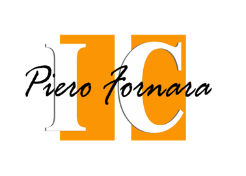 ISTITUTO COMPRENSIVO “PIERO FORNARA”Via Ettore Piazza, 5 - 28064 Carpignano Sesia (NO) – tel. +39 0321 825185
https://www.iccarpignanosesia.edu.it/
noic80700p@istruzione.it – noic80700p@pec.istruzione.it 
COD. NOIC80700P | C.F. 80015590039 | Codice Univoco UFAUSI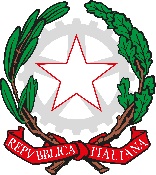 